Publicado en  el 23/11/2016 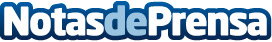 El mNACTEC inaugura la exposición "Espais recobrats. Els nous usos del patrimoni industrial català"El Museo Nacional de la Ciencia i de la Técnica de Cataluña (mNACTEC) ha inaugurado la exposición itinerante "Espacios recobrados. Los nuevos usos del patrimonio industrial catalán", una muestra que hace un recorrido por los intervenciones de reutilización del patrimonio industrial que se han hecho a lo largo de los últimas décadas en CataluñaDatos de contacto:Nota de prensa publicada en: https://www.notasdeprensa.es/el-mnactec-inaugura-la-exposicion-espais Categorias: Artes Visuales Historia Cataluña http://www.notasdeprensa.es